Об организации и проведении школьного этапа всероссийской олимпиады школьников по общеобразовательным предметам в 2017/2018 учебном году В соответствии с Порядком проведения всероссийской олимпиады школьников, утвержденного приказом Министерства образования и науки Российской Федерации от 18.11.2013 г. № 1252", в целях организации и проведения школьного этапа всероссийской олимпиады школьников по общеобразовательным предметам в общеобразовательных организациях для обучающихся 4-11 классов (далее – школьный этап)ПРИКАЗЫВАЮ:Утвердить прилагаемые:Сроки проведения школьного этапа олимпиады и сроки предоставления протоколов проведения школьного этапа олимпиады по каждому общеобразовательному предмету;Состав оргкомитета школьного этапа олимпиады;Утвердить организационно-технологическую модель проведения школьного этапа олимпиады;Состав жюри школьного этапа олимпиады по каждому общеобразовательному предмету;Состав муниципальных предметно-методических комиссий по разработке заданий школьного этапа олимпиады;Формы протоколов проведения школьного этапа олимпиады по каждому общеобразовательному предмету.Установить местами проведения школьного этапа олимпиады все общеобразовательные учреждения муниципального района.Установить квоту победителей и призеров школьного этапа олимпиады не более 25% от общего количества участников по каждому общеобразовательному предмету в образовательном учреждении, при этом число победителей  школьного этапа олимпиады не должно превышать 3 % от общего количества участников по каждому общеобразовательному предмету.Оргкомитету школьного этапа олимпиады обеспечить организацию и проведение школьного этапа олимпиады в соответствии с требованиями к проведению школьного этапа олимпиады по каждому общеобразовательному предмету, Порядком и действующими на момент проведения олимпиады санитарно-эпидемиологическими требованиями к условиям и организации обучения в организациях, осуществляющих образовательную деятельность по образовательным программа начального общего, основного общего и среднего общего образования.Утвердить организационно-технологическую модель проведения школьного этапа.Установить местами хранения олимпиадных заданий и работы победителей и призёров по каждому общеобразовательному предмету общеобразовательные учреждения.Районному методическому кабинету (О.В. Белоусова):Разработать требования к организации и проведению школьного этапа олимпиады по каждому общеобразовательному предмету.Организовать работу муниципальных предметно-методических комиссий по разработке заданий школьного этапа олимпиадыОбеспечить хранение олимпиадных заданий по каждому общеобразовательному предмету для школьного этапа олимпиады.Обеспечить в срок до 01 октября 2017 года направление в общеобразовательные учреждения требований к проведению школьного этапа олимпиады, в день проведения олимпиады – олимпиадных заданий.Членам оргкомитета (руководителям общеобразовательных учреждений):Обеспечить проведение школьного этапа олимпиады по каждому общеобразовательному предмету в соответствии с порядком проведения всероссийской олимпиады школьников и требованиями к проведению школьного этапа олимпиады.Информировать обучающихся и их родителей (законных представителей) о сроках и местах проведения школьного этапа олимпиады по каждому общеобразовательному предмету, а также о Порядке проведения всероссийской олимпиады школьников.В срок до 20 октября 2017 года обеспечить сбор и хранение заявлений родителей (законных представителей) обучающихся, заявивших о своём участии в олимпиаде, об ознакомлении с Порядком проведения всероссийской олимпиады школьников и о согласии на сбор, хранение, использование, распространение (передачу) и публикацию персональных данных своих несовершеннолетних детей, а также их олимпиадных работ, в том числе в информационно-телекоммуникационной сети "Интернет" (далее - сеть "Интернет");Обеспечить получение олимпиадных заданий по каждому общеобразовательному предмету для школьного этапа олимпиады, тиражирование, хранение работ участников школьного этапа.Обеспечить работу членов жюри-представителей общеобразовательных учреждений.Обеспечить проведение членами жюри-представителями общеобразовательных учреждений анализа олимпиадных заданий и их решений.Опубликовать олимпиадные работы победителей и призеров школьного этапа на официальном сайте образовательного учреждения в сети «Интернет».Наградить победителей и призеров по итогам школьного этапа олимпиады поощрительными грамотами.Контроль за исполнением данного приказа возложить на заместителя начальника управления образования Н.В. Бортникову.И.о. начальника управления образования                                                                           Н.В. БортниковаУТВЕРЖДЁНприказом управления образованияот «___»_______2017 г. №____Срокипроведения школьного этапа олимпиады и сроки предоставления протоколов проведения школьного этапа олимпиады по каждому общеобразовательному предметуУТВЕРЖДЁНприказом управления образованияот «___»_______2017 г. №____Состав оргкомитета школьного этапа олимпиадыУТВЕРЖДЁНприказом управления образованияот «___»_______2017 г. №____Состав жюри школьного этапа олимпиады по каждому общеобразовательному предметуУТВЕРЖДЁНприказом управления образованияот «___»_______2017 г. №____Состав муниципальных  предметно-методических комиссий по разработке заданий школьного этапа олимпиадыМуниципальная предметно-методическая комиссия по математике, физике, астрономии, информатике и ИКТ:1. Гейкер Л.А., председатель комиссии, методист районного методического кабинета,2. Орешко О.И., руководитель ММО учителей математики,3. Монина  М.Д., кандидат физико-математических наук, научный сотрудник института прикладной математики ДО РАН.4. Шмарин С.В., педагог МБОУ лицея №1 г. Комсомольска-на-Амуре,5. Жукова Т.З., учитель IКК МБОУ СОШ с.Маяк,6. Смолянинова Н.В., учитель ВКК МБОУ СОШ с.Лидога,7. Фёдорова И.Б., учитель IКК МБОУ СОШ п.Джонка,8. Попова Е. А., учитель IКК МБОУ СОШ с.Дубовый Мыс,9. Гейкер А.Е., учитель IКК МБОУ СОШ с.Маяк.Муниципальная предметно-методическая комиссия по истории, обществознанию, праву, экономике:1. Ковалева С.М., председатель комиссии, руководитель ММО учителей истории и обществознания,2. Марутяк Н.Г.,  учитель ВКК МБОУ СОШ п.Джонка, 3. Иванова Н.И., учитель ВКК МБОУ ООШ п.Синда,4. Олейник А.А., учитель IКК МБОУ СОШ с.Лидога,5. Киле Ю. А., учитель IКК МБОУ СОШ с.Найхин,6. Глушанина О.Ф., IКК МБОУ СОШ с.Найхин.Муниципальная предметно-методическая комиссия по русскому языку, литературе, искусству (МХК):1.Топчевод В.В., председатель комиссии, методист районного методического кабинета,2. Коростелева Н.Н., руководитель ММО учителей русского языка и литературы,3. Пляскина О.Н., учитель МБОУ СОШ с.Лидога,4. Балашова Л.Г., учитель ВКК МБОУ СОШ п.Джонка,5. Суворина Е.Н., учитель ВКК МБОУ ООШ п.Синда,6. Мироненко Е.П., учитель ВКК МБОУ СОШ с.Найхин,7. Мисевич И.В., учитель ВКК МБОУ СОШ №1  с.Троицкое,8. Шворак Н.Ю., учитель IКК МБОУ СОШ №1 с.Троицкое,9. Стальмакова О.Г., методист РМК,10. Власова Т.С., учитель ВКК МБОУ СОШ №1 с.Троицкое. 	Муниципальная предметно-методическая комиссия по биологии, химии, географии, экологии:1. Милая О.Г., председатель комиссии, методист районного методического кабинета,2. Соболева З.Ю., кандидат биологических наук, методист, учитель биологии КГАОУ КЦО, 3. Пак Е.Г., старшие методисты КГБОУ ДПО ХК ИРО,4. Паневина Г.Н., кандидат педагогических наук,  заведующий кафедрой теории и методики обучения КГБОУ ДПО ХК ИРО,5. Бухарова Р.Ф., старшие методисты КГБОУ ДПО ХК ИРО, 6. Олейник Н.В., учитель ВКК  МБОУ СОШ №1 с.Троицкое. Муниципальная предметно-методическая комиссия по технологии:1.Бельды Я.В., председатель комиссии, учитель  IКК МБОУ СОШ с.Маяк,2. Смирнова Л.М., учитель IКК МБОУ СОШ №1 с.Троицкое,3. Жадан М. С., учитель IКК МБОУ СОШ п.Джонка,3. Бортников А.В., учитель МБОУ СОШ №1 с.Троицкое,4. Статёнина А.И., учитель МБОУ СОШ с.Лидога.Муниципальная предметно-методическая комиссия по физической  культуре:1. Сорокин В.В., председатель комиссии, учитель ВКК МБОУ СОШ п.Джонка,2. Ветошкина Е.А., кандидат педагогических наук,  заведующая аспирантурой и докторантурой ФГБОУ ВО ДВГАФК,3. Цыденова И.П., учитель IКК МБОУ СОШ с.Найхин,Муниципальная предметно-методическая комиссия по ОБЖ:1.Белоусова О.В., председатель комиссии, заведующий РМК,2. Радишевская Н.В., учитель IКК МБОУ СОШ п.Джонка, 3. Кузнецов К.Ю., учитель МБОУ СОШ с.Лидога,4.  Заксор С.Н., учитель IКК МБОУ ООШ с.Верхний Нерген.Муниципальная предметно-методическая комиссия по английскому языку:1. Боженко Н.Г., председатель комиссии, руководитель ММО учителей английского языка,2. Сорокина Н.В., учитель ВКК МБОУ СОШ п.Джонка,3. Королева Л.А., учитель IКК МБОУ СОШ с.Дубовый Мыс,4. Ерёмина Е.А., учитель IКК МБОУ СОШ с.Найхин.УТВЕРЖДЁНЫприказом управления образования от «___»_______2017 г. №____Формы протоколов проведения  школьного этапа олимпиадыПРОТОКОЛРезультатов школьного этапа всероссийской олимпиады по____________________(указать предмет)в 2017/2018 учебном годуОбразовательное учреждение _______________________Дата проведения______________Протокол 2 тураИтоговый протокол (для организатора школьного этапа – в формате Excel)Предмет: Дата проведения: Председатель жюри--------------/-------------------Члены жюри----------------------/--------------------УТВЕРЖДЁНприказом управления образованияот «___»_______2017 г. №____Организационно-технологическая модельпроведения школьного этапа всероссийской олимпиады школьниковна территории Нанайского муниципального района1.  Общие положения1.1. Организационно–технологическая модель проведения школьного этапа всероссийской олимпиады школьников на территории Нанайского муниципального района (далее – модель) составлена во исполнение Порядка проведения всероссийской олимпиады школьников (далее – Порядок), утвержденного приказом Минобрнауки РФ от 18.11.2013 № 1252, определяет условия организации и проведения муниципального этапа всероссийской олимпиады школьников на территории Нанайского муниципального района (далее – олимпиада), её организационное, методическое обеспечение, порядок участия в олимпиаде и определения победителей и призеров олимпиады.1.2. Организатором школьного  этапа олимпиады является управление образования администрации Нанайского муниципального района Хабаровского края (далее – управление образования).2. Проведение школьного  этапа олимпиады2.1. Школьный этап олимпиады проводится в сроки, установленные управлением образования, по разработанным муниципальными предметно-методическими комиссиями по общеобразовательным предметам (далее – муниципальные предметно-методические комиссии олимпиады) заданиям, основанным на содержании образовательных программ начального общего, основного общего и среднего общего образования и соответствующей направленности (профиля), для 4-11 классов (далее – олимпиадные задания).2.2. Места проведения олимпиады по каждому общеобразовательному предмету устанавливает управление образования.2.3. Образовательная организация, в которой определено место проведения школьного этапа олимпиады, самостоятельно определяет организатора в аудитории проведения олимпиады по каждому общеобразовательному предмету.2.4. На школьном этапе олимпиады по каждому общеобразовательному предмету на добровольной основе принимают индивидуальное участие обучающиеся 4-11 классов на основании заявления (Приложение 1).2.5. Участники школьного этапа вправе выполнять олимпиадные задания, разработанные для более старших классов по отношению к тем, в которых они проходят обучение. В случае их прохождения на последующие этапы олимпиады, данные участники выполняют олимпиадные задания, разработанные для класса, который они выбрали на школьном этапе олимпиады.2.6. При проведении школьного этапа олимпиады участнику олимпиады должно быть предоставлено отдельное рабочее место, оборудованное в соответствии с требованиями к проведению школьного этапа по каждому общеобразовательному предмету. Все рабочие места участников олимпиады должны обеспечивать участникам равные условия, соответствовать действующим на момент проведения олимпиады санитарно-эпидемиологическим правилам и нормам. 2.7.  В местах проведения олимпиады вправе присутствовать представитель организатора олимпиады, оргкомитета и жюри олимпиады, а также граждане, аккредитованные в качестве общественных наблюдателей в порядке, установленном Минобрнауки России. 2.8. Олимпиадные задания по общеобразовательным предметам получают представители общеобразовательных организаций за день до проведения олимпиады по соответствующему общеобразовательному предмету. Ключи для открытия олимпиадных заданий по общеобразовательным предметам высылаются на электронный адрес общеобразовательной организации в день проведения олимпиады по соответствующему общеобразовательному предмету. 2.9. До начала олимпиады по каждому общеобразовательному предмету  представители общеобразовательной организации, представители оргкомитета школьного этапа олимпиады проводят инструктаж для организаторов в аудитории проведения олимпиады  – информируют о продолжительности олимпиады, порядке подачи апелляций о несогласии с выставленными баллами, о случаях удаления с олимпиады, а также о времени и месте ознакомления с результатами олимпиады. 2.10. В месте проведения школьного этапа олимпиады должны быть организованы аудитории для участников школьного этапа олимпиады. Количество аудиторий определяется исходя из количества рабочих мест с соблюдением соответствующих требований санитарно-эпидемиологических правил и нормативов. Для каждого участника школьного этапа олимпиады должно быть выделено отдельное рабочее место (индивидуальный стол и стул). В аудиториях проведения школьного этапа олимпиады должны быть:- подготовлены функционирующие часы, находящиеся в поле зрения участников;- закрыты стенды, плакаты и иные материалы со справочно-познавательной информацией по соответствующим учебным предметам.2.11. Начало проведения олимпиады по всем общеобразовательным предметам в 10.00.2.12. Во время проведения олимпиады участники олимпиады:- должны соблюдать Порядок и требования к проведению школьного этапа олимпиады по каждому общеобразовательному предмету, утвержденные организатором школьного этапа олимпиады;- должны следовать указаниям представителей организатора олимпиады;- не вправе общаться друг с другом, свободно перемещаться по аудитории;- вправе иметь справочные материалы, средства связи и электронно-вычислительную технику, разрешенные к использованию во время проведения олимпиады, перечень которых определяется в требованиях к организации и проведению школьного этапа олимпиады по каждому общеобразовательному предмету.2.13. Организатор в аудитории проведения олимпиады по общеобразовательному предмету: - проводит инструктаж участников школьного этапа олимпиады (Приложение 2)- проверяет санитарное состояние кабинета, в котором будет проводиться олимпиада; - организовывает прием участников в аудиториях; - раздает черновики со штампом общеобразовательной организации каждому участнику олимпиады; - выдать олимпиадные материалы; - контролирует, чтобы все участники олимпиады заполнили титульные листы; - зафиксировывает время начала и окончания выполнения олимпиадных заданий на доске. За 15 и за 5 минут до окончания работы ответственный в аудитории должен напомнить об оставшемся времени и предупредить о необходимости тщательной проверки работы; - обеспечивает дисциплину и порядок в аудитории на протяжении всего времени проведения олимпиады;- проконтролировать выполнение требований к оформлению олимпиадных работ; - черновики не подписываются, в них нельзя делать какие-либо пометки; по окончании работы черновики вкладываются в выполненную работу; - запаковывает в присутствии не менее 3 участников Олимпиады все выполненные олимпиадные задания с вложенными в них черновиками в специальный пакет и передаёт его представителю оргкомитета муниципального этапа; - в случаях удаления участника олимпиады, нарушившего требования к проведению олимпиады, организаторы в аудитории, совместно с представителем оргкомитета, составляют акт об удалении участника из аудитории и аннулировании олимпиадной работы (Приложение 3).2.14. Организатор школьного этапа олимпиады осуществляет деятельность в соответствии с Порядком.2.15. Состав оргкомитета формируется из специалистов управления образования, методистов районного методического кабинета управления образования, представителей общеобразовательных организаций муниципального района.2.16. Оргкомитет осуществляет кодирование (обезличивание) олимпиадных работ участников школьного этапа олимпиады.2.17. Жюри школьного этапа  олимпиады:2.17.1. Принимает для оценивания закодированные (обезличенные) олимпиадные работы участников олимпиады.2.17.2. Оценивает выполненные олимпиадные задания в соответствии с утверждёнными критериями оценивания выполненных олимпиадных заданий.2.17.3. Проводит с участниками олимпиады анализ олимпиадных заданий и их решений.2.17.4. Осуществляет очно по запросу участника олимпиады показ выполненных им олимпиадных заданий.2.17.5. Представляет результаты олимпиады её участникам.2.17.6. Рассматривает очно апелляции участников олимпиады с использованием видеофиксации (Приложение 5).2.17.7. Определяет победителей и призёров олимпиады на основании рейтинга по каждому общеобразовательному предмету в соответствии с квотой, установленной Управлением образования.2.17.8. Представляет организатору школьного этапа олимпиады результаты олимпиады (протоколы).2.17.9. Составляет и представляет организатору школьного этапа олимпиады аналитический отчёт о результатах выполнения олимпиадных заданий по каждому общеобразовательному предмету (приложение 4).2.18. Заявления родителей (законных представителей) обучающихся, заявивших о своём участии в олимпиаде, об ознакомлении с Порядком и о согласии на сбор, хранение, использование, распространение (передачу) и публикацию персональных данных своих несовершеннолетних детей, а также их олимпиадных работ, в том числе в сети «Интернет» (далее - сеть «Интернет») хранятся в образовательной организации.2.19. Работы победителей и призёров хранятся в образовательной организации на протяжении одного календарного года.3. Порядок подачи и рассмотрения апелляций3.1. В целях обеспечения права на объективное оценивание работы участники олимпиады вправе подать в письменной форме апелляцию о несогласии с выставленными баллами в жюри школьного этапа олимпиады. 3.2. Участник олимпиады перед подачей апелляции вправе убедиться в том, что его работа проверена и оценена в соответствии с установленными критериями и методикой оценивания выполненных олимпиадных заданий.3.4. Заявление на апелляцию подается участником олимпиады в письменном виде (форма произвольная) на имя председателя жюри олимпиады в день размещения на сайте образовательной организации протоколов жюри школьного этапа олимпиады по предмету.3.5. Апелляция участника рассматривается в течение одного дня после подачи апелляции.3.6. При рассмотрении апелляции имеют право присутствовать участник олимпиады, подавший заявление и в качестве наблюдателя его сопровождающее лицо.3.7. Рассмотрение апелляции проводится в спокойной и доброжелательной обстановке. Участнику олимпиады, подавшему апелляцию, предоставляется возможность убедиться в том, что его работа проверена и оценена в соответствии с установленными требованиями. Черновики работ участников олимпиады не проверяются и не учитываются при оценивании.3.8. По результатам рассмотрения апелляции принимается одно из решений:- об отклонении апелляции и сохранении выставленных баллов; - об удовлетворении апелляции и выставлении других баллов.3.10. Система оценивания олимпиадных заданий не может быть предметом апелляции и пересмотру не подлежит.3.11. Решение апелляционной комиссии принимается простым большинством голосов. Председатель комиссии имеет право решающего голоса.3.12. Решение апелляционной комиссии является окончательным, пересмотру не подлежит.3.13. Итоги работы апелляционной комиссии оформляются протоколом              (приложение 5), подписывается всеми членами апелляционной комиссии.3.14. Протоколы проведения апелляции передаются жюри по предмету для внесения соответствующих изменений в отчетную документацию.3.15. Председателем предметного жюри олимпиады протоколы с внесенными изменениями передаются организатору школьного этапа олимпиады для утверждения и размещения на сайте образовательной организации.3.16. Письменные заявления об апелляциях участников олимпиады, протоколы проведения апелляции передаются организатору школьного этапа олимпиады для хранения.4. Определение победителей и призеров школьного этапа олимпиады4.1. Победителем олимпиады признается участник олимпиады, набравший наибольшее количество баллов и превышающий 50%. Количество победителей по каждому учебному предмету не должно превышать 3% от общего количества участников. 4.2. Призерами олимпиады признаются три участника олимпиады, следующие в итоговой таблице за победителем, по каждому учебному предмету в каждой возрастной группе школьного этапа олимпиады.4.3. В случае, когда у участника, определяемого в качестве победителя или призера, оказывается количество баллов такое же, как и у следующих в итоговой таблице за ним, решение по данному участнику и всем участникам, имеющим с ним равное количество баллов, определяется следующим образом: все участники признаются  призерами, если набранные ими баллы  соответствуют п.4.1 и 4.2., но не более 25% от общего количества участников школьного этапа.4.4. Список победителей и призеров школьного этапа олимпиады утверждается организатором школьного этапа олимпиады.4.5. Победители и призеры школьного этапа олимпиады награждаются поощрительными грамотами (приложение 6). Награждение победителей и призеров олимпиады проводится в каждой общеобразовательной организации. 4.6. Список победителей, призеров  (рейтинг победителей и призёров) школьного этапа олимпиады по каждому общеобразовательному предмету с указанием набранных баллов, протоколы жюри школьного этапа олимпиады по каждому общеобразовательному предмету и классу предоставляются организатором школьного этапа олимпиады в формате, установленном организатором муниципального этапа олимпиады на третий день после завершения олимпиады по предмету.4.7. Список победителей, призеров (рейтинг победителей и призёров) школьного этапа олимпиады по каждому общеобразовательному предмету с указанием набранных баллов, протоколы жюри школьного этапа олимпиады по каждому общеобразовательному предмету, утвержденные приказом начальника управления образования, размещаются на сайте образовательной организации в сети «Интернет» в течение трех дней после завершения олимпиады по общеобразовательному предмету.____________Приложение 1к организационно-технологической модели проведения школьного этапа всероссийской олимпиады школьников на территории Нанайского муниципального районаЗаявление на участие обучающегося во Всероссийской олимпиаде школьников                                                            В оргкомитет школьного этапавсероссийской олимпиады школьников ________________________________________________________________________________ФИО ребёнка _________________________________________________________Дата рождения  _______________________________________________________Паспорт (свидетельство о рождении) серия ___________ номер ______________, выданный ________________________________________________________________________________________________________________________________________________________________,«_____» _______________  __________года.Адрес, телефон _______________________________________________________Наименование ОУ, класс _______________________________________________Прошу включить в список участников и  допустить моего сына (подопечного), мою дочь (подопечную)  к участию в школьном (при условии включения в число участников) этапе всероссийской олимпиады школьников в 2017/2018 учебном году по следующим образовательным предметам:Итоговое количество предметов, выбранное для участия - ____________.Подтверждаю ознакомление с Порядком проведения всероссийской олимпиады школьников, утверждённым приказом Минобрнауки Российской Федерации от 18.11.13 № 1252 «Об утверждении Порядка проведения всероссийской олимпиады школьников» «________» ________________ 20__г.                                         ____________________________                                                 Приложение 2к организационно-технологической модели проведения школьного этапа всероссийской олимпиады школьников на территории Нанайского муниципального районаВедомость проведения инструктажаДата проведения олимпиады ______________Предмет________________________________Пункт проведения___________________________________________________________Аудитория ________Приложение 3 к организационно-технологической модели проведения школьного этапа всероссийской олимпиады школьников на территории Нанайского муниципального районаАКТоб удалении участника школьного этапа всероссийской олимпиады школьниковПункт проведения школьного этапа всероссийской олимпиады школьников______________________________________________________Дата проведения ___________Предмет____________________Класс обучения___________________Причина удаления  участника школьного этапа всероссийской олимпиады школьников________________________________________________________________________________________________________________________________________________________________Организатор в аудитории проведения _______________/_____________/ Руководитель пункта проведения школьного этапа олимпиады ________________/________________/Приложение 4к организационно-технологической модели проведения школьного этапа всероссийской олимпиады школьников на территории Нанайского муниципального районаОтчетжюри об итогах проведения школьного этапа всероссийской олимпиады школьников по _______________________«___» __________ 20__ годПункт проведения школьного этапа всероссийской олимпиады школьников_______________________________Подготовка к  школьному этапу ВсОШ:Сведения об образовательных организациях, на базе которых осуществляется основная работа с одаренными обучающимися и их подготовка к участию в школьном и муниципальных этапах всероссийской олимпиады школьников (целевые курсы по подготовке к олимпиадам, районные предметные центры, школы для одаренных детей,  интернатные учреждений для одаренных детей, региональные  центры по работе с одаренными детьми, учреждения дополнительного образования, дома детского творчества, очно-заочные школы, дистанционные школы, вузы, летние творческие школы, профильные лагеря для одаренных детей, др.). Количество детей, охваченных целенаправленной подготовкой.Проблемы в подготовке детей к олимпиаде.Проведение школьного этапа ВсОШ:Количественные показатели (заполнение таблицы приложения 1 к отчету).Анализ решаемости заданий школьного этапа ВсОШ (анализ решений и допущенных ошибок: какие задания выполнили участники олимпиады по предмету (%), какие задания вызвали особые трудности, какие задания участники не выполнили (%). Общие выводы (определение проблемных блоков и разделов; уровень сложности заданий для участников). Информация о материалах школьного этапа ВсОШ (таблица 1).Информация о педагогах-тьюторах победителей и призеров школьного и муниципального этапов 2016/2017 у.г., обеспечивающих сопровождение  (таблица 2).Дополнительная информация от организаторов школьного этапа ВсОШ 2017/2018 у.г.Председатель жюриФ.И.О. ___________________________________      _______________________/подпись/Члены жюриФ.И.О. ___________________________________      _______________________/подпись/Таблица 1Информация о материалах муниципального этапа ВсОШ 2017/2018 учебного годаТаблица 2Информация о педагогах-тьюторах победителей и призеров школьного и муниципального этапа 2016/2017 у.г.  Приложение 5к организационно-технологической модели проведения школьного этапа всероссийской олимпиады школьников на территории Нанайского муниципального районаПротокол №заседания жюри по итогам проведения апелляции участника школьного этапавсероссийской олимпиады школьников по ___________________(предмет)______________________________________________________ (Ф.И.О. полностью)обучающая(ий)ся  _______класса ______________________________________________     (полное название общеобразовательной организации)Место проведения _________________________________________________Дата и время ________________________________________________Присутствуют:___________________________ председатель, член жюри школьного этапа всероссийской олимпиады школьников по _______________;                                      (предмет)_______________________, секретарь, член жюри школьного этапа всероссийской олимпиады школьников по _____________;(предмет)_______________________, член жюри школьного этапа всероссийской олимпиады школьников по ________________.     (предмет)Краткая запись разъяснений членов жюри (по сути апелляции)_________________________________________________________________________________________________________________________________________________________________________________________________________________________________________________________________________Результат апелляции:баллы, выставленные участнику олимпиады, оставлены без изменения; баллы, выставленные участнику олимпиады, изменены на _____________; С результатом апелляции согласен (не согласен) _____________________(подпись заявителя)Председатель жюриЧлены  жюри____________________________________________________Приложение 6к организационно-технологической модели проведения школьного этапа всероссийской олимпиады школьников на территории Нанайского муниципального районаОБРАЗЕЦРазмер грамоты – лист А4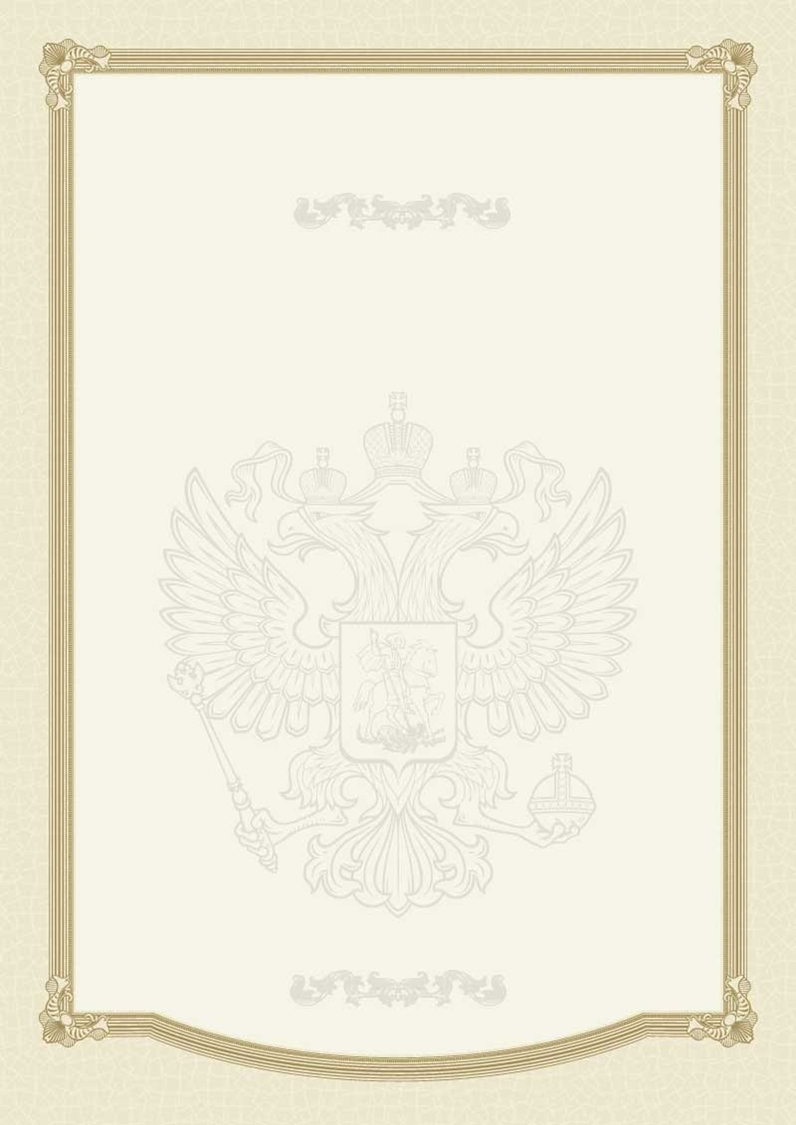 ПредметСроки проведенияСроки предоставления протоколовБиология 02.10.201705.10.2017Физическая культура03.10-04.10.201709.10.2017Экономика 05.10.201709.10.2017Экология 06.10.201710.10.2017Астрономия 07.10.201711.10.2017Химия 09.10.201712.10.2017Иностранный язык10.10.201713.10.2017Литература 11.10.201714.10.2017География 12.10.201716.10.2017Математика 13.10.201717.10.2017Право 14.10.201718.10.2017История 16.10.201719.10.2017Информатика и ИКТ17.10.201720.10.2017Обществознание 18.10.201721.10.2017Искусство (МХК)19.10.201723.10.2017Технология 20.10.-21.10.2017 25.10.2017Русский язык23.10.201726.10.2017Физика 24.10.2017 27.10.2017Основы безопасности жизнедеятельности25.10.201728.10.2017 Ф.И.О.Место работы, должностьПредседатель оргкомитета:Председатель оргкомитета:Бортникова Наталья ВалерьевнаУправление образования администрации Нанайского муниципального района, заместитель начальникаЧлены оргкомитета:Белоусова Ольга ВладимировнаРайонный методический кабинет управления образования администрации Нанайского муниципального района, заведующийБельды Анастасия КонстантиновнаУправление образования администрации Нанайского муниципального района, главный специалистБадулина Анастасия АнатольевнаУправление образования администрации Нанайского муниципального района, главный специалистСавинская Галина ЕвгеньевнаДиректор МБОУ СОШ с. МаякПолыгалова МаргаритаАлексеевнаДиректор МБОУ СОШ с. Дубовый МысГлушанина Ольга ФилипповнаДиректор МБОУ СОШ с. НайхинСмирнова Марина ВикторовнаДиректор МБОУ СОШ №1 с. ТроицкоеШапинова Ольга НиколаевнаДиректор МБОУ СОШ с. ЛидогаБалашова Людмила ГеннадьевнаДиректор МБОУ СОШ п. ДжонкаАндреева Людмила ИвановнаДиректор МБОУ ООШ с. ИннокентьевкаОненко Галина Валентиновна Директор МБОУ ООШ с. ДадаФирсова Таис ЕвгеньевнаДиректор МБОУ ООШ  п. СиндаОшлакова Наталья ВладимировнаДиректор МБОУ ООШ с. АрсеньевоЗагородняя Тамара ГанчеловнаДиректор МБОУ ООШ с. Верхний НергенЗапека Людмила ЗефридовнаДиректор МБОУ НОШ №3 с. ТроицкоеКозлова Татьяна ГеннадьевнаДиректор МБОУ НОШ с. ДаергаПредседатель жюри:Белоусова Ольга Владимировна, заведующий РМКПредседатель жюри:Белоусова Ольга Владимировна, заведующий РМКПредседатель жюри:Белоусова Ольга Владимировна, заведующий РМКПредседатель жюри:Белоусова Ольга Владимировна, заведующий РМКЧлены жюри:Члены жюри:Члены жюри:Члены жюри:Ф.И.О.Ф.И.О.должность, место работыдолжность, место работыЭкономикаЭкономикаЭкономикаЭкономика1Обухова Екатерина Юрьевнаучитель МБОУ СОШ №1 с.Троицкоеучитель МБОУ СОШ №1 с.Троицкое2Глушанина Ольга Филипповнаучитель МБОУ СОШ с.Найхинучитель МБОУ СОШ с.Найхин3Гейкер Александр Николаевичучитель МБОУ СОШ с.Дубовый Мысучитель МБОУ СОШ с.Дубовый Мыс4Кузовкова Ольга Владимировнаучитель МБОУ СОШ с.Маякучитель МБОУ СОШ с.Маяк5Олейник Анна Александровнаучитель МБОУ СОШ с.Лидогаучитель МБОУ СОШ с.Лидога6Марутяк Наталья Григорьевнаучитель МБОУ СОШ п.Джонкаучитель МБОУ СОШ п.Джонка7Мокшина Татьяна Александровнаучитель МБОУ ООШ с.Верхний Нергенучитель МБОУ ООШ с.Верхний Нерген8Бельды Евгений Петровичучитель МБОУ ООШ с.Дадаучитель МБОУ ООШ с.Дада9Лончаков Игорь Владимировичучитель МБОУ ООШ с.Арсеньевоучитель МБОУ ООШ с.Арсеньево10Иванова Наталия Ивановнаучитель МБОУ ООШ п.Синдаучитель МБОУ ООШ п.Синда11Ковалёва Светлана Максимовнаучитель МБОУ СОШ №1 с.Троицкоеучитель МБОУ СОШ №1 с.ТроицкоеЭкологияЭкологияЭкологияЭкология1Тимофеева Вера Семеновнаучитель МБОУ СОШ №1 с.Троицкоеучитель МБОУ СОШ №1 с.Троицкое2Ковина Наталья Анатольевнаучитель МБОУ СОШ п.Джонкаучитель МБОУ СОШ п.Джонка3Савчук Марина Степановнаучитель МБОУ СОШ с.Маякучитель МБОУ СОШ с.Маяк4Лысенко Валентина Михайловнаучитель МБОУ СОШ с.Дубовый Мысучитель МБОУ СОШ с.Дубовый Мыс5Ходжер Любовь Леонидовнаучитель МБОУ СОШ с.Найхинучитель МБОУ СОШ с.Найхин6Бендер Наталья Викторовнаучитель МБОУ СОШ с.Лидогаучитель МБОУ СОШ с.Лидога7Гаер Светлана Игоревнаучитель МБОУ ООШ п.Синдаучитель МБОУ ООШ п.Синда8Бельды Светлана Поянговнаучитель МБОУ ООШ с.Дадаучитель МБОУ ООШ с.Дада9Зотова Ирина Викторовнаучитель МБОУ ООШ с.Иннокентьевкаучитель МБОУ ООШ с.Иннокентьевка10Загородняя Тамара Ганчеловнаучитель МБОУ ООШ с.Верхний Нергенучитель МБОУ ООШ с.Верхний Нерген11Круть Марина Владимировнаучитель МБОУ ООШ с.Арсеньевоучитель МБОУ ООШ с.Арсеньево12Кимонко Любовь Альчивнаучитель МБОУ ООШ с.Дадаучитель МБОУ ООШ с.Дада13Иванько Лиля Альбиновнаучитель МБОУ СОШ п.Джонкаучитель МБОУ СОШ п.ДжонкаАстрономияАстрономияАстрономияАстрономия1Маслеев Александр Владимировичучитель МБОУ СОШ №1 с.Троицкоеучитель МБОУ СОШ №1 с.Троицкое2Медведева Татьяна Анатольевнаучитель МБОУ СОШ с.Лидогаучитель МБОУ СОШ с.Лидога3Рыбникова Лидия Владимировнаучитель МБОУ СОШ с.Маякучитель МБОУ СОШ с.Маяк4Кузнецов Андрей Валентиновичучитель МБОУ СОШ с.Дубовый Мысучитель МБОУ СОШ с.Дубовый Мыс5Подмарев Алексей Витальевичучитель МБОУ ООШ с.Иннокентьевкаучитель МБОУ ООШ с.Иннокентьевка6Одзял Евгения Борисовнаучитель МБОУ СОШ с.Найхинучитель МБОУ СОШ с.Найхин7Федорова Ирина Борисовнаучитель МБОУ СОШ п.Джонкаучитель МБОУ СОШ п.Джонка8Ходжер Наталья Валерьевнаучитель МБОУ ООШ с.Верхний Нергенучитель МБОУ ООШ с.Верхний Нерген9Гейкер Сергей Юрьевичучитель МБОУ ООШ п.Синдаучитель МБОУ ООШ п.Синда10Кочина Любовь Дмитриевнаучитель МБОУ ООШ с.Арсеньевоучитель МБОУ ООШ с.АрсеньевоИностранный языкИностранный языкИностранный языкИностранный язык1Бельды Янина Кирилловнаучитель МБОУ СОШ №1 с.Троицкоеучитель МБОУ СОШ №1 с.Троицкое2Боженко Надежда Герасимовнаучитель МБОУ СОШ №1 с.Троицкоеучитель МБОУ СОШ №1 с.Троицкое3Ерёмина Елена Александровнаучитель МБОУ СОШ с.Найхинучитель МБОУ СОШ с.Найхин4Королева Лариса Анатольевнаучитель МБОУ СОШ с.Дубовый Мысучитель МБОУ СОШ с.Дубовый Мыс5Савинская Галина Евгеньевнаучитель МБОУ СОШ с.Маякучитель МБОУ СОШ с.Маяк6Марутяк Наталья Григорьевнаучитель МБОУ ООШ п.Джонкаучитель МБОУ ООШ п.Джонка7Сорокина Надежда Владимировнаучитель МБОУ СОШ п.Джонкаучитель МБОУ СОШ п.Джонка8Пассар Ирина Александровнаучитель МБОУ ООШ с.Дадаучитель МБОУ ООШ с.Дада9Мокшина Татьяна Александровнаучитель МБОУ ООШ с.Верхний Нергенучитель МБОУ ООШ с.Верхний Нерген10Жапова Оюн Владимировнаучитель МБОУ ООШ с.Арсеньевоучитель МБОУ ООШ с.Арсеньево11Бельды Марина Владимировнаучитель МБОУ ООШ п.Синдаучитель МБОУ ООШ п.Синда12Вакуленко Наталья Ивановнаучитель МБОУ СОШ с.Лидогаучитель МБОУ СОШ с.Лидога13Бельды Ксения Григорьевнаучитель МБОУ СОШ с.Найхинучитель МБОУ СОШ с.Найхин14Воропаева Светлана Викторовнаучитель МБОУ СОШ №1 с.Троицкоеучитель МБОУ СОШ №1 с.ТроицкоеЛитератураЛитератураЛитератураЛитература1Мисевич Ирина Владиславовнаучитель МБОУ СОШ №1 с.Троицкоеучитель МБОУ СОШ №1 с.Троицкое2Сафронова Елена Николаевнаучитель МБОУ СОШ №1 с.Троицкоеучитель МБОУ СОШ №1 с.Троицкое3Степанова Марина Алексеевнаучитель МБОУ СОШ №1 с.Троицкоеучитель МБОУ СОШ №1 с.Троицкое4Шворак Наталья Юрьевнаучитель МБОУ СОШ №1 с.Троицкоеучитель МБОУ СОШ №1 с.Троицкое5Шапинова Ольга Николаевнаучитель МБОУ СОШ с.Лидогаучитель МБОУ СОШ с.Лидога6Пляскина Ольга Николаевнаучитель МБОУ СОШ с.Лидогаучитель МБОУ СОШ с.Лидога7Конорчук Наталья Владимировнаучитель МБОУ СОШ с.Лидогаучитель МБОУ СОШ с.Лидога8Пассар Ульяна Александровнаучитель МБОУ СОШ с.Лидогаучитель МБОУ СОШ с.Лидога9Венгер Наталья Ивановнаучитель МБОУ СОШ с.Маякучитель МБОУ СОШ с.Маяк10Яковенко Татьяна Евгеньевнаучитель МБОУ СОШ с.Маякучитель МБОУ СОШ с.Маяк11Мироненко Елена Петровнаучитель МБОУ СОШ с.Найхинучитель МБОУ СОШ с.Найхин12Курочкина Зоя Леонтьевнаучитель МБОУ СОШ с.Найхинучитель МБОУ СОШ с.Найхин13Суслова Ирина Геннадьевнаучитель МБОУ СОШ с.Найхинучитель МБОУ СОШ с.Найхин14Вареник Тамара Михайловнаучитель МБОУ СОШ с.Дубовый Мысучитель МБОУ СОШ с.Дубовый Мыс15Ревякина Татьяна Степановнаучитель МБОУ СОШ с.Дубовый Мысучитель МБОУ СОШ с.Дубовый Мыс16Ермакова Маргарита ВикторовнаУчитель МБОУ ООШ с.ИннокентьевкаУчитель МБОУ ООШ с.Иннокентьевка17Дурягина Анна Владимировнаучитель МБОУ СОШ п.Джонкаучитель МБОУ СОШ п.Джонка18Сарыгина Ирина Владимировнаучитель МБОУ СОШ п.Джонкаучитель МБОУ СОШ п.Джонка19Бельды Наталья Семеновнаучитель МБОУ ООШ с.Дадаучитель МБОУ ООШ с.Дада20Преснякова Назифа Чингисхановнаучитель МБОУ ООШ с.Дадаучитель МБОУ ООШ с.Дада21Пассар Светлана Владимировнаучитель МБОУ ООШ с.Верхний Нергенучитель МБОУ ООШ с.Верхний Нерген22Пассар Светлана Васильевнаучитель МБОУ ООШ п.Синдаучитель МБОУ ООШ п.Синда23Суворина Евгения Николаевнаучитель МБОУ ООШ п.Синдаучитель МБОУ ООШ п.Синда24Самарина Ирина Юрьевнаучитель МБОУ ООШ с.Арсеньевоучитель МБОУ ООШ с.Арсеньево25Коростелёва Наталья Николаевнаучитель МБОУ СОШ №1 с.Троицкоеучитель МБОУ СОШ №1 с.Троицкое26Садовская Ирина Васильевнаучитель МБОУ СОШ п.Джонкаучитель МБОУ СОШ п.Джонка27Балашова Людмила Геннадьевнаучитель МБОУ СОШ п.Джонкаучитель МБОУ СОШ п.ДжонкаПравоПравоПравоПраво1Оненко Ирина Николаевнаучитель МБОУ СОШ №1 с.Троицкоеучитель МБОУ СОШ №1 с.Троицкое2Глушанина Ольга Филипповнаучитель МБОУ СОШ с.Найхинучитель МБОУ СОШ с.Найхин3Кузовкова Ольга Владимировнаучитель МБОУ СОШ с.Маякучитель МБОУ СОШ с.Маяк4Олейник Анна Александровнаучитель МБОУ СОШ с.Лидогаучитель МБОУ СОШ с.Лидога5Марутяк Наталья Григорьевнаучитель МБОУ СОШ п.Джонкаучитель МБОУ СОШ п.Джонка6Садовская Ирина Васильевнаучитель МБОУ СОШ п.Джонкаучитель МБОУ СОШ п.Джонка7Иванова Наталия Ивановнаучитель МБОУ ООШ п.Синдаучитель МБОУ ООШ п.Синда8Ковалёва Светлана Максимовнаучитель МБОУ СОШ №1 с.Троицкоеучитель МБОУ СОШ №1 с.Троицкое9Мокшина Татьяна Александровнаучитель МБОУ ООШ с.Верхний Нергенучитель МБОУ ООШ с.Верхний Нерген10Бельды Евгений Петровичучитель МБОУ ООШ с.Дадаучитель МБОУ ООШ с.ДадаБиологияБиологияБиологияБиология1Милая Ольга Григорьевнаучитель МБОУ СОШ №1 с.Троицкоеучитель МБОУ СОШ №1 с.Троицкое2Тимофеева Вера Семеновнаучитель МБОУ СОШ №1 с.Троицкоеучитель МБОУ СОШ №1 с.Троицкое3Бельды Вера Игоревнаучитель МБОУ СОШ №1 с.Троицкоеучитель МБОУ СОШ №1 с.Троицкое4Зотова Ирина Викторовнаучитель МБОУ ООШ с.Иннокентьевкаучитель МБОУ ООШ с.Иннокентьевка5Иванько Лиля Альбиновнаучитель МБОУ СОШ п.Джонкаучитель МБОУ СОШ п.Джонка6Ковина Наталья Анатольевнаучитель МБОУ СОШ п.Джонкаучитель МБОУ СОШ п.Джонка7Загородняя Тамара Ганчеловнаучитель МБОУ ООШ с.Верхний Нергенучитель МБОУ ООШ с.Верхний Нерген8Оненко Галина Евгеньевнаучитель МБОУ СОШ с.Найхинучитель МБОУ СОШ с.Найхин9Ходжер Любовь Леонидовнаучитель МБОУ СОШ с.Найхинучитель МБОУ СОШ с.Найхин10Бельды Светлана Поянговнаучитель МБОУ ООШ с.Дадаучитель МБОУ ООШ с.Дада11Круть Марина Владимировнаучитель МБОУ ООШ с.Арсеньевоучитель МБОУ ООШ с.Арсеньево12Лысенко Валентина Михайловнаучитель МБОУ СОШ с.Дубовый Мысучитель МБОУ СОШ с.Дубовый Мыс13Полыгалова Маргарита Алексеевнаучитель МБОУ СОШ с.Дубовый Мысучитель МБОУ СОШ с.Дубовый Мыс14Савчук Марина Степановнаучитель МБОУ СОШ с.Маякучитель МБОУ СОШ с.Маяк15Бендер Наталья Викторовнаучитель МБОУ СОШ с.Лидогаучитель МБОУ СОШ с.Лидога16Гаер Светлана Игоревнаучитель МБОУ ООШ п.Синдаучитель МБОУ ООШ п.Синда17Кузнецов Константин Юрьевичучитель МБОУ СОШ с.Лидогаучитель МБОУ СОШ с.Лидога18Кимонко Любовь Альчивнаучитель МБОУ ООШ с.Дадаучитель МБОУ ООШ с.Дада19Олийник Наталья Викторовнаучитель МБОУ СОШ №1 с.Троицкоеучитель МБОУ СОШ №1 с.ТроицкоеГеографияГеографияГеографияГеография1Бельды Вера Игоревнаучитель МБОУ СОШ №1 с.Троицкоеучитель МБОУ СОШ №1 с.Троицкое2Савчук Марина Степановнаучитель МБОУ СОШ с.Маякучитель МБОУ СОШ с.Маяк3Кимонко Любовь Альчивнаучитель МБОУ ООШ с.Дадаучитель МБОУ ООШ с.Дада4Гаер Светлана Игоревнаучитель МБОУ ООШ п.Синдаучитель МБОУ ООШ п.Синда5Бендер Наталья Викторовнаучитель МБОУ СОШ с.Лидогаучитель МБОУ СОШ с.Лидога6Жадан Мария Степановнаучитель МБОУ СОШ п.Джонкаучитель МБОУ СОШ п.Джонка7Киле Галина Юрьевнаучитель МБОУ ООШ с.Верхний Нергенучитель МБОУ ООШ с.Верхний Нерген8Круть Марина Владимировнаучитель МБОУ ООШ с.Арсеньевоучитель МБОУ ООШ с.Арсеньево9Зотова Ирина Викторовнаучитель МБОУ ООШ с.Иннокентьевкаучитель МБОУ ООШ с.Иннокентьевка10Полыгалова Маргарита Алексеевнаучитель МБОУ СОШ с.Дубовый Мысучитель МБОУ СОШ с.Дубовый Мыс11Ковина Наталья Анатольевнаучитель МБОУ СОШ п.Джонкаучитель МБОУ СОШ п.Джонка12Лысенко Валентина Михайловнаучитель МБОУ СОШ с.Дубовый Мысучитель МБОУ СОШ с.Дубовый Мыс13Иванько Лиля Альбиновнаучитель МБОУ СОШ п.Джонкаучитель МБОУ СОШ п.Джонка14Ходжер Любовь Леонидовнаучитель МБОУ СОШ с.Найхинучитель МБОУ СОШ с.Найхин15Милая Ольга Григорьевнаучитель МБОУ СОШ №1 с.Троицкоеучитель МБОУ СОШ №1 с.Троицкое16Бельды Светлана Поянговнаучитель МБОУ ООШ с.Дадаучитель МБОУ ООШ с.Дада17Тимофеева Вера Семеновнаучитель МБОУ СОШ №1 с.Троицкоеучитель МБОУ СОШ №1 с.ТроицкоеИнформатика и ИКТИнформатика и ИКТИнформатика и ИКТИнформатика и ИКТ1Бельды Николай Вячеславовичучитель МБОУ СОШ с.Найхинучитель МБОУ СОШ с.Найхин2Мунина Надежда Александровнаучитель МБОУ СОШ №1 с.Троицкоеучитель МБОУ СОШ №1 с.Троицкое3Гейкер Алексей Ерлановичучитель МБОУ СОШ с.Маякучитель МБОУ СОШ с.Маяк4Попова Елена Анатольевнаучитель МБОУ СОШ с.Дубовый Мысучитель МБОУ СОШ с.Дубовый Мыс5Подмарев Алексей Витальевичучитель МБОУ ООШ с.Иннокентьевкаучитель МБОУ ООШ с.Иннокентьевка6Маслеев Александр Владимировичучитель МБОУ СОШ  №1с.Троицкоеучитель МБОУ СОШ  №1с.Троицкое7Бельды Галина Евгеньевнаучитель МБОУ ООШ с.Верхний Нергенучитель МБОУ ООШ с.Верхний Нерген8Гейкер Сергей Юрьевичучитель МБОУ ООШ п.Синдаучитель МБОУ ООШ п.Синда9Максимкина Майя Анатольевнаучитель МБОУ СОШ с.Лидогаучитель МБОУ СОШ с.Лидога11Иванова Ольга Вадимовнаучитель МБОУ СОШ п.Джонкаучитель МБОУ СОШ п.Джонка12Моложавый Григорий Геннадьевичучитель МБОУ ООШ с.Дадаучитель МБОУ ООШ с.ДадаИсторияИсторияИсторияИстория1Обухова Екатерина Юрьевнаучитель МБОУ СОШ №1 с.Троицкоеучитель МБОУ СОШ №1 с.Троицкое2Оненко Ирина Николаевнаучитель МБОУ СОШ №1 с.Троицкоеучитель МБОУ СОШ №1 с.Троицкое3Глушанина Ольга Филипповнаучитель МБОУ СОШ с.Найхинучитель МБОУ СОШ с.Найхин4Киле Юлия Алексеевнаучитель МБОУ СОШ с.Найхинучитель МБОУ СОШ с.Найхин5Гейкер Антонина Чуденговнаучитель МБОУ СОШ с.Найхинучитель МБОУ СОШ с.Найхин6Кузовкова Ольга Владимировнаучитель МБОУ СОШ с.Маякучитель МБОУ СОШ с.Маяк7Пляскина Ольга Николаевнаучитель МБОУ СОШ с.Лидогаучитель МБОУ СОШ с.Лидога8Олейник Анна Александровнаучитель МБОУ СОШ с.Лидогаучитель МБОУ СОШ с.Лидога9Марутяк Наталья Григорьевнаучитель МБОУ СОШ п.Джонкаучитель МБОУ СОШ п.Джонка10Садовская Ирина Васильевнаучитель МБОУ СОШ п.Джонкаучитель МБОУ СОШ п.Джонка11Мокшина Татьяна Александровнаучитель МБОУ ООШ с.Верхний Нергенучитель МБОУ ООШ с.Верхний Нерген12Бельды Евгений Петровичучитель МБОУ ООШ с.Дадаучитель МБОУ ООШ с.Дада13Ковалёва Светлана Максимовнаучитель МБОУ СОШ №1 с.Троицкоеучитель МБОУ СОШ №1 с.Троицкое14Иванова Наталия Ивановнаучитель МБОУ ООШ п.Синдаучитель МБОУ ООШ п.Синда15Гейкер Александр Николаевичучитель МБОУ СОШ с.Дубовый Мысучитель МБОУ СОШ с.Дубовый Мыс16Кирилина Вероника Анатольевнаучитель МБОУ ООШ с.Иннокентьевкаучитель МБОУ ООШ с.Иннокентьевка17Белкина Светлана Валентиновнаучитель МБОУ СОШ №1 с.Троицкоеучитель МБОУ СОШ №1 с.Троицкое18Лончаков Игорь Владимировичучитель МБОУ ООШ с.Арсеньевоучитель МБОУ ООШ с.АрсеньевоМатематикаМатематикаМатематикаМатематика   1Ибрагимова Наталья Владимировнаучитель МБОУ СОШ №1 с.Троицкоеучитель МБОУ СОШ №1 с.Троицкое2Бондаренко Валентина Алексеевнаучитель МБОУ СОШ №1 с.Троицкоеучитель МБОУ СОШ №1 с.Троицкое3Орешко Оксана Иосифовнаучитель МБОУ СОШ №1 с.Троицкоеучитель МБОУ СОШ №1 с.Троицкое4Бельды Николай Вячеславовичучитель МБОУ СОШ с.Найхинучитель МБОУ СОШ с.Найхин5Оненко Александра Юрьевнаучитель МБОУ СОШ с.Найхинучитель МБОУ СОШ с.Найхин6Одзял Евгения Борисовнаучитель МБОУ СОШ с.Найхинучитель МБОУ СОШ с.Найхин7Попова Елена Анатольевнаучитель МБОУ СОШ с.Дубовый Мысучитель МБОУ СОШ с.Дубовый Мыс8Кузнецов Андрей Валентиновичучитель МБОУ СОШ с.Дубовый Мысучитель МБОУ СОШ с.Дубовый Мыс9Медведева Татьяна Анатольевнаучитель МБОУ СОШ с.Лидогаучитель МБОУ СОШ с.Лидога10Попович Анна Иосифовнаучитель МБОУ СОШ с.Маякучитель МБОУ СОШ с.Маяк11Рыбникова Лидия Владимировнаучитель МБОУ СОШ с.Маякучитель МБОУ СОШ с.Маяк12Федорова Ирина Борисовнаучитель МБОУ СОШ п.Джонкаучитель МБОУ СОШ п.Джонка13Подмарев Алексей Витальевичучитель МБОУ ООШ с.Иннокентьевкаучитель МБОУ ООШ с.Иннокентьевка14Гейкер Сергей Юрьевичучитель МБОУ ООШ п.Синдаучитель МБОУ ООШ п.Синда15Мариенко Дина Владимировнаучитель МБОУ ООШ п.Синдаучитель МБОУ ООШ п.Синда16Бельды Галина Евгеньевнаучитель МБОУ ООШ с.Верхний Нергенучитель МБОУ ООШ с.Верхний Нерген17Канчуга Татьяна Сергеевнаучитель  МБОУ ООШ с.Верхний Нергенучитель  МБОУ ООШ с.Верхний Нерген18Иванова Ольга Вадимовнаучитель МБОУ СОШ п.Джонкаучитель МБОУ СОШ п.Джонка19Кочина Любовь Дмитриевнаучитель МБОУ ООШ с.Арсеньевоучитель МБОУ ООШ с.Арсеньево20Оненко Галина Валентиновнаучитель МБОУ ООШ с.Дадаучитель МБОУ ООШ с.Дада21Моложавый Григорий Геннадьевичучитель МБОУ ООШ с.Дадаучитель МБОУ ООШ с.Дада22Кашкова Светлана Павловнаучитель МБОУ СОШ №1 с.Троицкоеучитель МБОУ СОШ №1 с.Троицкое23Стальмакова Ольга Гельевнаучитель МБОУ СОШ №1 с.Троицкоеучитель МБОУ СОШ №1 с.Троицкое24Власова Татьяна Спиридоновнаучитель МБОУ СОШ №1 с.Троицкоеучитель МБОУ СОШ №1 с.Троицкое25Манина Галина Леонидовнаучитель МБОУ СОШ №1 с.Троицкоеучитель МБОУ СОШ №1 с.Троицкое26Бородина Вера Ивановнаучитель МБОУ СОШ №1 с.Троицкоеучитель МБОУ СОШ №1 с.Троицкое27Медова Дарья Александровнаучитель МБОУ НОШ №3 с.Троицкоеучитель МБОУ НОШ №3 с.Троицкое28Актанко Елена Юрьевна учитель МБОУ НОШ №3 с.Троицкоеучитель МБОУ НОШ №3 с.Троицкое29Сергеева Наталья Викторовнаучитель МБОУ НОШ №3 с.Троицкоеучитель МБОУ НОШ №3 с.Троицкое30Ткачева Татьяна Анатольевнаучитель МБОУ НОШ с. Даерга учитель МБОУ НОШ с. Даерга Искусство (Мировая художественная культура)Искусство (Мировая художественная культура)Искусство (Мировая художественная культура)Искусство (Мировая художественная культура)1Грайберг Марина БорисовнаГрайберг Марина Борисовна учитель МБОУ СОШ №1 с.Троицкое2Бельды Элла ЛеонидовнаБельды Элла Леонидовнаучитель МБОУ ООШ п.Синда3Глушанина Ольга ФмилипповнаГлушанина Ольга Фмилипповнаучитель МБОУ СОШ с.Найхин4Пассар Ульяна АлександровнаПассар Ульяна Александровнаучитель МБОУ СОШ с.Лидога5 Бельды Яна Владимировна Бельды Яна Владимировнаучитель МБОУ СОШ с.Маяк6Бельды Елена СеменовнаБельды Елена Семеновнаучитель МБОУ ООШ с.Дада7Ермакова Маргарита ВикторовнаЕрмакова Маргарита Викторовнаучитель МБОУ ООШ с.Иннокентьевка8Заксор Станислав НеповичЗаксор Станислав Неповичучитель МБОУ ООШ с.Верхний Нерген9Напольская Светлана АлександровнаНапольская Светлана Александровнаучитель МБОУ ООШ с.Арсеньево10Петрушенко Татьяна ВладимировнаПетрушенко Татьяна Владимировнаучитель МБОУ СОШ п.Джонка11Балашова Людмила ГеннадьевнаБалашова Людмила Геннадьевнаучитель МБОУ СОШ п.Джонка12Ходжер Наталья ВладимировнаХоджер Наталья Владимировнаучитель МБОУ ООШ с.Верхний Нерген13Гейкер Антонина ЧуденговнаГейкер Антонина Чуденговнаучитель МБОУ СОШ с.Найхин14Гричихина Людмила ЛьвовнаГричихина Людмила Львовнаучитель МБОУ ООШ п.СиндаОбществознаниеОбществознаниеОбществознаниеОбществознание1Оненко Ирина НиколаевнаОненко Ирина Николаевнаучитель МБОУ СОШ №1 с.Троицкое2Обухова Екатерина ЮрьевнаОбухова Екатерина Юрьевнаучитель МБОУ СОШ №1 с.Троицкое3Глушанина Ольга ФилипповнаГлушанина Ольга Филипповнаучитель МБОУ СОШ с.Найхин4Кирилина Вероника АнатольевнаКирилина Вероника Анатольевнаучитель МБОУ ООШ с.Иннокентьевка5Киле Юлия АлексеевнаКиле Юлия Алексеевнаучитель МБОУ СОШ с.Найхин6Гейкер Антонина ЧуденговнаГейкер Антонина Чуденговнаучитель МБОУ СОШ с.Найхин7Кузовкова Ольга ВладимировнаКузовкова Ольга Владимировнаучитель МБОУ СОШ с.Маяк8Пляскина Ольга НиколаевнаПляскина Ольга Николаевнаучитель МБОУ СОШ с.Лидога9Олейник Анна АлександровнаОлейник Анна Александровнаучитель МБОУ СОШ с.Лидога10Марутяк Наталья ГригорьевнаМарутяк Наталья Григорьевнаучитель МБОУ СОШ п.Джонка11Садовская Ирина ВасильевнаСадовская Ирина Васильевнаучитель МБОУ СОШ п.Джонка12Лончаков Игорь ВладимировичЛончаков Игорь Владимировичучитель МБОУ ООШ с.Арсеньево13Гейкер Александр НиколаевичГейкер Александр Николаевичучитель МБОУ ООШ с.Дубовый Мыс14Иванова Наталия ИвановнаИванова Наталия Ивановнаучитель МБОУ ООШ п.Синда15Ковалёва Светлана МаксимовнаКовалёва Светлана Максимовнаучитель МБОУ СОШ №1 с.Троицкое16Мокшина Татьяна АлександровнаМокшина Татьяна Александровнаучитель МБОУ ООШ с.Верхний Нерген17Бельды Евгений ПетровичБельды Евгений Петровичучитель МБОУ ООШ с.Дада18Белкина Светлана ВалентиновнаБелкина Светлана Валентиновнаучитель МБОУ СОШ №1 с.ТроицкоеОсновы безопасности жизнедеятельностиОсновы безопасности жизнедеятельностиОсновы безопасности жизнедеятельностиОсновы безопасности жизнедеятельности1Федотов Виталий АлексеевичФедотов Виталий Алексеевичучитель МБОУ ООШ с.Иннокентьевка2Радишевская Наталья Васильевна Радишевская Наталья Васильевна учитель МБОУ СОШ п.Джонка3Цыденова Ирина ПетровнаЦыденова Ирина Петровнаучитель МБОУ СОШ с.Найхин4Бельды Данил Иванович Бельды Данил Иванович учитель МБОУ ООШ с.Дада5Заксор Станислав НеповичЗаксор Станислав Неповичучитель МБОУ ООШ с.Верхний Нерген6Ревоненко Алексей НиколаевичРевоненко Алексей Николаевичучитель МБОУ СОШ с.Дубовый Мыс7Украинец	 Евгения ВладимировнаУкраинец	 Евгения Владимировнаучитель МБОУ СОШ с.Маяк8Кузнецов Константин ЮрьевичКузнецов Константин Юрьевичучитель МБОУ СОШ с.Лидога9Сентябов Иван ЮрьевичСентябов Иван Юрьевичучитель МБОУ ООШ п.Синда10Рузанова Наталья АлександровнаРузанова Наталья Александровнаучитель МБОУ СОШ №1 с.Троицкое11Напольская Светлана АлександровнаНапольская Светлана Александровнаучитель МБОУ ООШ с.АрсеньевоРусский языкРусский языкРусский языкРусский язык1Мисевич Ирина ВладиславовнаМисевич Ирина Владиславовнаучитель МБОУ СОШ №1 с.Троицкое2Сафронова Елена НиколаевнаСафронова Елена Николаевнаучитель МБОУ СОШ №1 с.Троицкое3Степанова Марина АлексеевнаСтепанова Марина Алексеевнаучитель МБОУ СОШ №1 с.Троицкое4Шворак Наталья ЮрьевнаШворак Наталья Юрьевнаучитель МБОУ СОШ №1 с.Троицкое5Шапинова Ольга НиколаевнаШапинова Ольга Николаевнаучитель МБОУ СОШ с.Лидога6Конорчук Наталья ВладимировнаКонорчук Наталья Владимировнаучитель МБОУ СОШ с.Лидога7Пассар Ульяна АлександровнаПассар Ульяна Александровнаучитель МБОУ СОШ с.Лидога8Венгер Наталья ИвановнаВенгер Наталья Ивановнаучитель МБОУ СОШ с.Маяк9Яковенко Татьяна ЕвгеньевнаЯковенко Татьяна Евгеньевнаучитель МБОУ СОШ с.Маяк10Мироненко Елена ПетровнаМироненко Елена Петровнаучитель МБОУ СОШ с.Найхин11Курочкина Зоя ЛеонтьевнаКурочкина Зоя Леонтьевнаучитель МБОУ СОШ с.Найхин12Суслова Ирина ГеннадьевнаСуслова Ирина Геннадьевнаучитель МБОУ СОШ с.Найхин13Вареник Тамара МихайловнаВареник Тамара Михайловнаучитель МБОУ СОШ с.Дубовый Мыс14Ревякина Татьяна СтепановнаРевякина Татьяна Степановнаучитель МБОУ СОШ с.Дубовый Мыс15Ермакова Маргарита ВикторовнаЕрмакова Маргарита Викторовнаучитель МБОУ ООШ с.Иннокентьевка16Балашова Людмила ГеннадьевнаБалашова Людмила Геннадьевнаучитель МБОУ СОШ п.Джонка17Дурягина Анна ВладимировнаДурягина Анна Владимировнаучитель МБОУ СОШ п.Джонка18Садовская Ирина ВасильевнаСадовская Ирина Васильевнаучитель МБОУ СОШ п.Джонка19Сарыгина Ирина ВладимировнаСарыгина Ирина Владимировнаучитель МБОУ СОШ п.Джонка20 Бельды Наталья Семеновна Бельды Наталья Семеновнаучитель МБОУ ООШ с.Дада21Преснякова Назифа ЧингисхановнаПреснякова Назифа Чингисхановнаучитель МБОУ ООШ с.Дада22Пассар Светлана ВладимировнаПассар Светлана Владимировнаучитель МБОУ ООШ с.Верхний Нерген23Пассар Светлана ВасильевнаПассар Светлана Васильевнаучитель МБОУ ООШ п.Синда24Суворина Евгения НиколаевнаСуворина Евгения Николаевнаучитель МБОУ ООШ п.Синда25Самарина Ирина ЮрьевнаСамарина Ирина Юрьевнаучитель МБОУ ООШ с.Арсеньево26Келундига Зоя МихайловнаКелундига Зоя Михайловнаучитель МБОУ ООШ с.Арсеньево27Пляскина Ольга НиколаевнаПляскина Ольга Николаевнаучитель МБОУ СОШ с.Лидога28Кашкова Светлана ПавловнаКашкова Светлана Павловнаучитель МБОУ СОШ №1 с.Троицкое29Стальмакова Ольга ГельевнаСтальмакова Ольга Гельевнаучитель МБОУ СОШ №1 с.Троицкое30Власова Татьяна СпиридоновнаВласова Татьяна Спиридоновнаучитель МБОУ СОШ №1 с.Троицкое31Манина Галина ЛеонидовнаМанина Галина Леонидовнаучитель МБОУ СОШ №1 с.Троицкое32Бородина Вера ИвановнаБородина Вера Ивановнаучитель МБОУ СОШ №1 с.Троицкое33Ибрагимова Наталья ВладимировнаИбрагимова Наталья Владимировнаучитель МБОУ СОШ №1 с.Троицкое34Коростелёва Наталья НиколаевнаКоростелёва Наталья Николаевнаучитель МБОУ СОШ №1 с.Троицкое35 Бельды Светлана Алексеевна Бельды Светлана Алексеевнаучитель МБОУ НОШ №3 с.Троицкое36Бочарникова Ольга МихайловнаБочарникова Ольга Михайловнаучитель МБОУ НОШ №3 с.Троицкое37 Мёдова Дарья Александровна Мёдова Дарья Александровнаучитель МБОУ НОШ №3 с.Троицкое38Ткачева Татьяна АнатольевнаТкачева Татьяна АнатольевнаУчитель МБОУ НОШ с. ДаергаТехнологияТехнологияТехнологияТехнология1Бортников Александр ВладимировичБортников Александр Владимировичучитель МБОУСОШ №1 с.Троицкое2Смирнова Любовь МихайловнаСмирнова Любовь Михайловнаучитель МБОУ СОШ  №1 с.Троицкое3Статёнина Алла ИвановнаСтатёнина Алла Ивановнаучитель МБОУ СОШ с.Лидога4Бельды Яна ВладимировнаБельды Яна Владимировнаучитель МБОУ СОШ с.Маяк5Бельды Андрей ЛеонидовичБельды Андрей Леонидовичучитель МБОУ СОШ с.Найхин6Бельды Антон ИвановичБельды Антон Ивановичучитель МБОУ СОШ с.Найхин7Бельды Зинаида АлексеевнаБельды Зинаида Алексеевнаучитель МБОУ СОШ с.Дубовый Мыс8Губаева Альфия РиммовнаГубаева Альфия Риммовнаучитель МБОУ ООШ с.Арсеньево9Кирилина Вероника АнатольевнаКирилина Вероника Анатольевнаучитель МБОУ ООШ с.Иннокентьевка10Жадан Мария СтепановнаЖадан Мария Степановнаучитель МБОУ СОШ п.Джонка11Ходжер Наталья ВалерьевнаХоджер Наталья Валерьевнаучитель МБОУ ООШ с.Верхний Нерген12Донкан Галина ВладимировнаДонкан Галина Владимировнаучитель МБОУ ООШ п.Синда13Скрипникова Татьяна ЮрьевнаСкрипникова Татьяна Юрьевнаучитель МБОУ СОШ п.Джонка14Бельды Светлана ЖановнаБельды Светлана ЖановнаУчитель МБОУ ООШ с.ДадаФизикаФизикаФизикаФизика1Маслеев Александр ВладимировичМаслеев Александр Владимировичучитель МБОУ СОШ №1 с.Троицкое2Павлова Галина НиколаевнаПавлова Галина Николаевнаучитель МБОУ СОШ №1 с.Троицкое3Медведева Татьяна АнатольевнаМедведева Татьяна Анатольевнаучитель МБОУ СОШ с.Лидога4Жукова Татьяна ЗиновьевнаЖукова Татьяна Зиновьевнаучитель МБОУ СОШ с.Маяк5Рыбникова Лидия ВладимировнаРыбникова Лидия Владимировнаучитель МБОУ СОШ с.Маяк6Кузнецов Андрей ВалентиновичКузнецов Андрей Валентиновичучитель МБОУ СОШ с.Дубовый Мыс7Подмарев Алексей ВитальевичПодмарев Алексей Витальевичучитель МБОУ ООШ с.Иннокентьевка8Одзял Евгения БорисовнаОдзял Евгения Борисовнаучитель МБОУ СОШ с.Найхин9Федорова Ирина БорисовнаФедорова Ирина Борисовнаучитель МКОУ СОШ п.Джонка10Ходжер Наталья ВалерьевнаХоджер Наталья Валерьевнаучитель МБОУ ООШ с.Верхний Нерген11Гейкер Сергей ЮрьевичГейкер Сергей Юрьевичучитель МБОУ ООШ п.Синда12Кочина Любовь ДмитриевнаКочина Любовь Дмитриевнаучитель МБОУ ООШ с.Арсеньево13Смолянинова Надежда ВикторовнаСмолянинова Надежда Викторовнаучитель МБОУ СОШ с.Лидога14Моложавый Григорий ГеннадьевичМоложавый Григорий Геннадьевичучитель МБОУ ООШ с.Дада15Мариенко Дина ВладимировнаМариенко Дина Владимировнаучитель МБОУ ООШ п.СиндаФизическая культураФизическая культураФизическая культураФизическая культура1Зезянова Марина ВладимировнаЗезянова Марина Владимировнаучитель МБОУ СОШ №1 с.Троицкое2Мирошников Владимир ИльичМирошников Владимир Ильичучитель МБОУ СОШ №1 с.Троицкое3Зезянова Мария АлександровнаЗезянова Мария Александровнаучитель МБОУ СОШ №1 с.Троицкое4Фроленков Михаил ЕвгеньевичФроленков Михаил Евгеньевичучитель МБОУ СОШ №1 с.Троицкое5Лиснюк Светлана ИвановнаЛиснюк Светлана Ивановнаучитель МБОУ СОШ с.Лидога6Лазовский Виктор ГригорьевичЛазовский Виктор Григорьевичучитель МБОУ СОШ с.Маяк8Бельды Виктор НиколаевичБельды Виктор Николаевичучитель МБОУ СОШ с.Найхин9Цыденова Ирина ПетровнаЦыденова Ирина Петровнаучитель МБОУ СОШ с.Найхин10Сентябов Иван ЮрьевичСентябов Иван Юрьевичучитель МБОУ ООШ п.Синда11Федотов Виталий АлексеевичФедотов Виталий Алексеевичучитель МБОУ ООШ с.Иннокентьевка12Сорокин Виталий ВикторовичСорокин Виталий Викторовичучитель МБОУ СОШ п.Джонка13Радишевская Наталья ВасильевнаРадишевская Наталья Васильевнаучитель МБОУ СОШ п.Джонка14Бельды Данил ИвановичБельды Данил Ивановичучитель МБОУ ООШ с.Дада15Заксор Станислав НеповичЗаксор Станислав Неповичучитель МБОУ ООШ с.Верхний Нерген16Напольская Светлана АскатовнаНапольская Светлана Аскатовнаучитель МБОУ ООШ с.Арсеньево17Ревоненко Алексей НиколаевичРевоненко Алексей Николаевичучитель МБОУ СОШ с.Дубовый МысХимияХимияХимияХимия1Олийник Наталья ВикторовнаОлийник Наталья Викторовнаучитель МБОУ СОШ №1 с.Троицкое2Украинец	 Евгения ВладимировнаУкраинец	 Евгения Владимировнаучитель МБОУ СОШ с.Маяк3Оненко Галина ЕвгеньевнаОненко Галина Евгеньевнаучитель МБОУ СОШ с.Найхин4Зотова Ирина ВикторовнаЗотова Ирина Викторовнаучитель МБОУ ООШ с.Иннокентьевка5Полыгалова Маргарита АлексеевнаПолыгалова Маргарита Алексеевнаучитель МБОУ СОШ с.Дубовый Мыс6Бельды Светлана ПоянговнаБельды Светлана Поянговнаучитель МБОУ ООШ с.Дада7Канчуга Татьяна СергеевнаКанчуга Татьяна Сергеевнаучитель  МБОУ ООШ с.Верхний Нерген8Бендер Наталья ВикторовнаБендер Наталья Викторовнаучитель МБОУ СОШ с.Лидога 9Круть Марина ВладимировнаКруть Марина Владимировнаучитель МБОУ ООШ с.Арсеньево10Гаер Светлана ИгоревнаГаер Светлана Игоревнаучитель МБОУ ООШ п.Синда11Ковина Наталья АнатольевнаКовина Наталья Анатольевнаучитель МБОУ СОШ п.Джонка12Кузнецов Константин ЮрьевичКузнецов Константин Юрьевичучитель МБОУ СОШ с.ЛидогаШифркласс -№Номер заданийНомер заданийНомер заданийНомер заданийНомер заданийНомер заданийНомер заданийНомер заданийНомер заданийНомер заданийСумма балловМаксимальное количество балловИтоги (процент)РейтингФ.И.О. участникаДата рожденияШифркласс -№12345678910Сумма балловМаксимальное количество балловРейтингФ.И.О. участникаДата рожденияШифркласс -№Номер заданийНомер заданийНомер заданийНомер заданийНомер заданийНомер заданийНомер заданийНомер заданийНомер заданийНомер заданийСумма балловМаксимальное количество балловРейтингФ.И.О. участникаДата рожденияШифркласс -№12345678910Сумма балловМаксимальное количество балловРейтингФ.И.О. участникаДата рождения№ФамилияИмя Отчество Пол (м,ж)Дата рожденияПолное наименование образовательной организации (по уставу)Уровень обучения (класс)1-й тур2-й тур3-й турИтоги (балл)Итоги (процент)Результат (победитель, призёр, участник)Учитель/наставник (ФИО)Должность Имеет ОВЗПредмет/ класс4 класс5 класс6 класс7 класс8класс9класс10 класс11 классАнглийский языкАстрономия Биология ГеографияИнформатика и ИКТИстория Литература Математика Искусство (МХК)Немецкий языкОсновы безопасности жизнедеятельностиОбществознание ПравоРусский язык Технология Физика Физическая культураФранцузский языкХимия Экология Экономика Китайский язык№Ф.И.О. участника олимпиады     КлассПодпись участникаПредметДостаточно ли оснащен  муниципальный этап ВсОШ в соответствии с указанными региональными предметно-методическими комиссиями требованиями (проблемы указать) Назовите трудности, возникшие при использовании заданий, составленных региональными предметно-методическими комиссиямиНазовите трудности, возникшие при оценивании олимпиадных  заданий по критериям, предложенным региональными предметно-методическими комиссиямиАнглийский языкАстрономияБиологияГеографияИнформатикаИскусство (МХК)ИсторияЛитератураМатематикаОбществознаниеОБЖПравоРусский языкТехнологияФизикаФизическая культураХимияЭкологияЭкономика№предметФИО обучающегося (тьюторант)ФИО педагога (тьютор)Школьный этап ВсОШШкольный этап ВсОШШкольный этап ВсОШШкольный этап ВсОШ1Русский язык2ЛитератураМуниципальный этап ВсОШМуниципальный этап ВсОШМуниципальный этап ВсОШМуниципальный этап ВсОШ